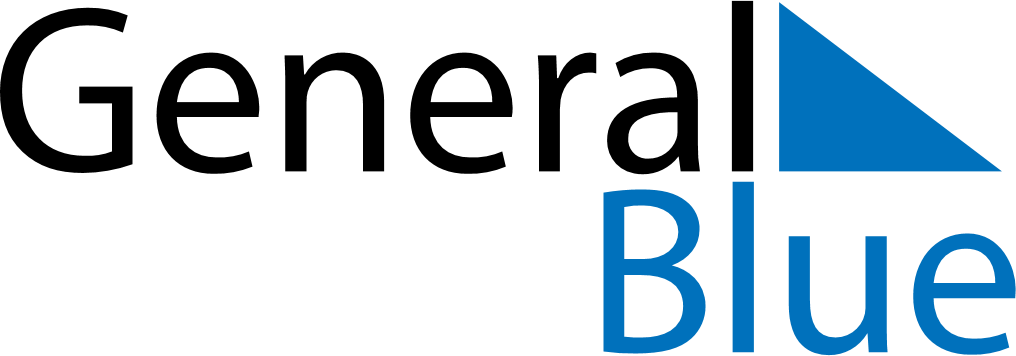 March 2019March 2019March 2019BelizeBelizeSundayMondayTuesdayWednesdayThursdayFridaySaturday12345678910111213141516Baron Bliss Day171819202122232425262728293031